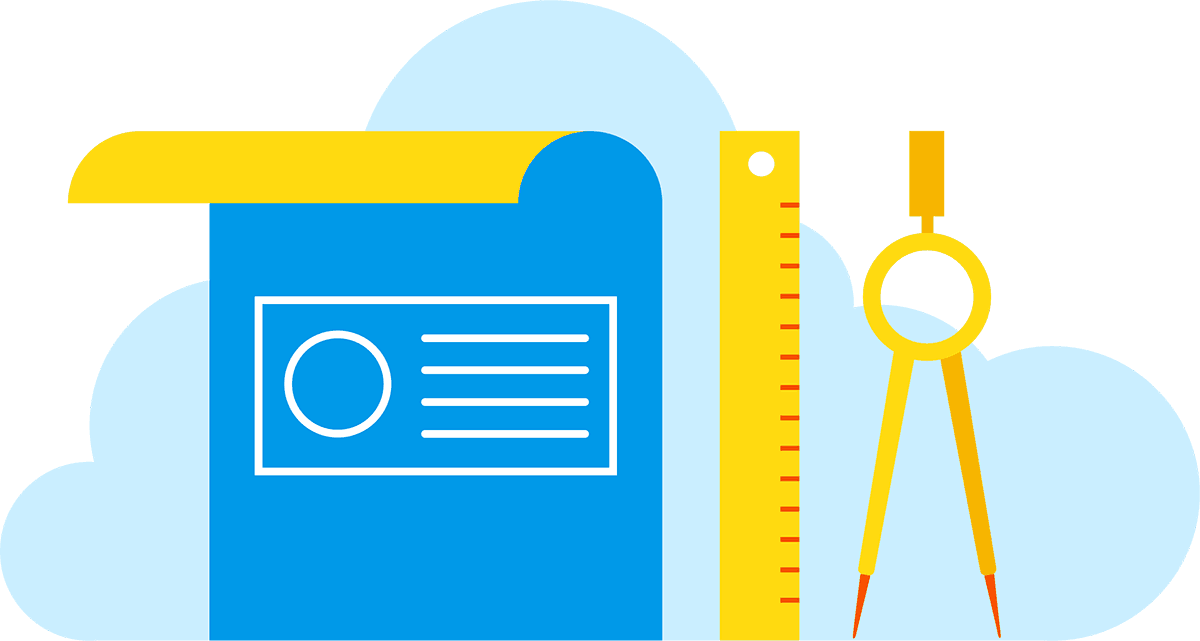 Wendy Johnson - 1st GradeFavorite DrinkChai tea latte with coconut milk Favorite Food/RestaurantStarbucksFavorite ScentCoconutFavorite ColorTurquoise	Interesting Fact About YouI became a Group Fitness Instructor this summer and got my certification to teach Zumba